Nettie Pearl (Frauhiger) MankeyOctober 17, 1891 – June 9, 1974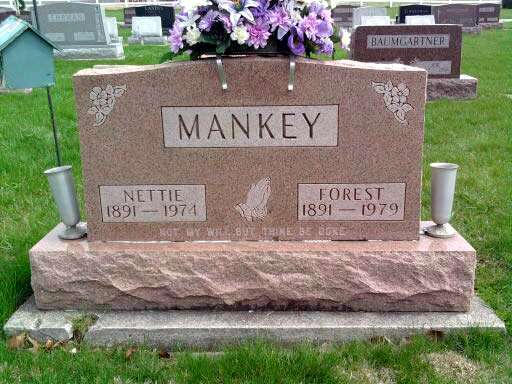 Photo by Deb CurryNettie Mankey, 82, dies at hospital
  Mrs. Nettie Mankey, 82, of route 1, Craigville, a lifelong resident of Adams and Wells Counties, died at 4:04 p.m. Sunday at the Wells County Hospital, where she had been hospitalized nine hours: She had been ill 1 1/2 months.
  She was a member of the Lancaster Chapel Church and the Kirkland Ladies Club.
  Born in Wells County on Oct. 17, 1891, she was the daughter of Philip and Bertha Meyer-Frauhiger, and was married in Bluffton on March 5, 1913, to Forest E. Mankey who survives.
  Also surviving are 10 children, Mrs. Freda McBride of Ossian; Mrs. Jacob (Mabel) Denis of Fort Wayne; Mrs. Milton (Dorothy) Hoffman of Decatur; Mrs. Sherman (Mary) Gould of Tocsin; Mrs. Larry (Patsy) Dafforn of Ossian; Mrs. Doyle (Laura) Werling of Tocsin; Ralph of Decatur; Carl of Craigville; Glen of Decatur; Walter of Craigville; one brother, Albert Frauhiger of Chillicothe, O.; 52 grandchildren and 65 great-grandchildren.
  Services will be at 2:30 p.m. Tuesday at the Goodwin memorial chapel, Bluffton, with Rev. Harold Wilson officiating. Burial will be in the Pleasant Dale Cemetery. Friends may call at the funeral home after 1 p.m. today.
Decatur Daily Democrat, Adams County, IN; June 10, 1974 *****
Forest Mankey's Wife Dies at 82
  A lifelong resident of Wells County, Mrs. Nettie Mankey, 82, wife of Forest E. Mankey of Craigville Route 1, died at 4:04 p.m. Sunday at Wells Community Hospital, to which she had been admitted nine hours earlier. 
  Death was due to complications of old age. She had been ill 1 1/2 months. 
  A daughter of Mr. and Mrs. Phillip (Bertha Meyer) Frauhiger, she was born in Wells County Oct. 17, 1891. Her marriage to Mr. Mankey took place in Bluffton March 5, 1913. 
  Surviving besides the husband are six daughters and four sons, Mrs. Freda McBride, Mrs. Larry (Patsy) Dafforn, both of Ossian; Mrs. Sherman (Mary) Gould, Mrs. Doyle (Laura) Werling, both of Tocsin; Mrs. Jacob (Mabel) Denis of Fort Wayne, Mrs. Milton (Dorothy) Hoffman of Decatur, Ralph and Glen Mankey, both of Decatur and Carl and Walter Mankey, both of Craigville. 
  There are 52 grandchildren and 65 great-grandchildren. 
  Another survivor is a brother, Albert Fraughiger, of Chillicothe, Ohio. 
  Mrs. Mankey was a member of Lancaster Chapel United Methodist Church and of the Kirkland Ladies Club. 
  Friends may call after 1 p.m. today at the Goodwin Memorial Chapel, where services will be at 2:30 p.m. Tuesday, Rev. Harold Wilson officiating. Burial will be at Pleasant Dale Cemetery. 
Bluffton News-Banner, Wells County, IN; June 10, 1974